ПРОТОКОЛ № 2заседания координационного совета по охране труда при администрации муниципального образования «Верхнетоемский  муниципальный район»с. Верхняя Тойма							          21 декабря 2020 годаПрисутствовали:Повестка дня:Подведение итогов «Года охраны труда».Подведение итога конкурса детских рисунков на тему «Охрана труда и безопасность глазами детей», оценка конкурсных работ.О плане работы координационного совета по охране труда на 2021 год.По первому вопросу повестки дня слушали Квашнину Т.В., секретаря координационного совета, она ознакомила о проделанной работе и об отдельных пунктах выполнения плана мероприятий «Года охраны труда».Заслушав отчет Квашниной Т.В., координационный совет решил:Отчет «Подведение итогов «Года охраны труда» принять к сведению.Разработать к следующему заседанию координационного совета план мероприятий в сфере охраны труда на 2021 год.По второму вопросу повестки дня слушали Квашнину Т.В., секретаря координационного совета, она ознакомила членов координационного совета с Положением о проведении конкурса детских рисунков на тему «Охрана труда и безопасность глазами детей», утвержденного распоряжением администрации Верхнетоемского муниципального района от 19 октября 2020 года № 19/3 «О проведении конкурса детских рисунков».Всего предоставлено на конкурс 77 детских рисунков из 8 образовательных учреждения (реестр участников конкурса рисунков «Охрана труда и безопасность глазами детей» прилагается к Протоколу). Координационный совет оценил конкурсные работы и подвел итоги конкурса детских рисунков на тему «Охрана труда и безопасность глазами детей. Координационный совет единогласно решил:Признать победителями конкурса детских рисунков в возрастной категории 6 – 10 лет: 1 место – Щипачёва Анфиса, 10 лет – рисунок «Мой брат – сварщик», (МБОУ «Горковская СОШ»);2 место – Хайров Андрей, 9 лет – рисунок «Правила охраны труда знай и соблюдай всегда», (МБОУ ДО «Школа искусств № 25»);3 место – Рачков Платон, 9 лет – рисунок «Хирург – это важно, хирург – это отважно!», МБОУ («Корниловская СОШ»).Признать победителями конкурса детских рисунков в возрастной категории 11– 16 лет: 1 место – Селезнёва Алиса, 16 лет – рисунок «Любой ценой…», (МБОУ «Горковская СОШ»);2 место – Постоев Максим, 12 лет – рисунок «Заготовка леса», (МБОУ Афанасьевская СОШ» обособленное подразделение «Пучужское»);3 место – Денежкина Дарья, 14 лет – рисунок «Тебя ждут ДОМА!», (МБОУ «Верхнетоемская СОШ» обособленное подразделение «Тимошинское»).Наградить участников конкурса:- за 1 место - Диплом за 1 место, подарочный сертификат на приобретение товаров в магазинах ООО «Солярис компьютерс» на 1000 рублей, сувенир (календарь на 2021 год, шоколад OZERA, шоколад MilkyWay);- за 2 место - Диплом за 2 место, подарочный сертификат на приобретение товаров в магазинах ООО «Солярис компьютерс» на 700 рублей, сувенир (календарь на 2021 год, шоколад OZERA, шоколад MilkyWay);- за 3 место - Диплом за 3 место, подарочный сертификат на приобретение товаров в магазинах ООО «Солярис компьютерс» на 500 рублей, сувенир (календарь на 2021 год, шоколад OZERA, шоколад MilkyWay);- участникам, не занявшим призовые места – Диплом участника конкурса рисунков, сувенир (шоколад OZERA);- образовательным учреждениям, учащиеся которых приняли активное участие в конкурсе,- сувенир (календарь на 2021 год).По третьему вопросу повестки дня	слушали Квашнину Т.В., секретаря координационного совета, она ознакомила членов координационного совета с предложениями для включения в план работы координационного совета по охране труда на 2021 год.		Заслушав информацию Квашниной Т.В., членов координационного совета, координационный совет решил:Утвердить план работы координационного совета по охране труда при администрации Верхнетоемского муниципального района на 2021 год.Червонцева Александра Владимировназаместитель главы администрации Верхнетоемского муниципального района по социальным вопросам, председатель координационного совета;Квашнина Татьяна Васильевнаглавный специалист правового отдела администрации Верхнетоемского муниципального района, секретарь координационного совета.Члены координационного совета:Карпунина Оксана МирославовнаТомилова Анна Владимировнаначальник экономического отдела администрации Верхнетоемского муниципального района; исполняющая обязанности начальника Управления образования администрации муниципального образования «Верхнетоемский муниципальный район»№ ппНаименование мероприятийСрок исполненияИсполнение1.Оказать практическую и методическую помощь работодателям Верхнетоемского района по внедрению механизмов управления профессиональными рисками в системе управления охраной труда в организацияхВ течение годаРуководителям предприятий и организаций Верхнетоемского района с целью информационно-разъяснительной работы направлены письма по вопросу внедрения концепции «Нулевой травматизм» (исх.01-20/234 от 09 октября 2020 года).Руководителям организаций направлены письма о работе интерактивного сервиса «Электронный инспектор» с предложением пройти самообследования в целях выявления возможных нарушений трудового законодательства в сфере охраны труда (исх № 01-20/233 от 09 октября 2020 года).На официальном сайте администрации Верхнетоемского муниципального района в разделе «Охрана труда» - «Новости» размещена следующая информация:- 09 октября 2020 года «Интерактивный сервис «Электронный инспектор»;- 03 ноября 2020 года «О временном порядке установления степени утраты профессиональной трудоспособности в результате несчастных случаев на производстве и профессиональных заболеваний и разработки программы реабилитации пострадавшего в результате несчастного случая на производстве и профессионального заболевания», утвержденного постановлением Правительства РФ от 24 октября 2020 года № 1730;- 19 ноября 2020 года «Обновлены временные правила профилактики коронавируса»;- 23 ноября 2020 года «Минтруд дал официальное разъяснение, за медосмотры каких работников можно возместить расходы из ФСС»;- 24 ноября 2020 года «Минтруд РФ запустил общественно-просветительскую кампанию «Здоровье Ответственность Труд»;- 02 декабря 2020 года «Утверждены новые Правила по охране труда в сельском хозяйстве».5. На официальном сайте администрации Верхнетоемского муниципального района в разделе «Охрана труда» - «Вниманию руководителей» размещена следующая информация:- 09 октября 2020 года «Концепция «Vision Zero» или «Нулевой травматизм»- 23 ноября 2020 года «О финансовом обеспечении предупредительных мер по сокращению производственного травматизма и профессиональных заболеваний»;- 23 ноября 2020 года Памятка по профилактике коронавируса»;- 23 ноября 2020 года «Рекомендации Роспотребнадзора по профилактике новой коронавирусной инфекции (COVID-19) среди работников от 07 апреля 2020 года».2.Принять участие в областном совещании «Совершенствование системы управления охраной труда на муниципальном уровне. Изменение в трудовом законодательстве в сфере охраны труда. Основы управления профессиональными рисками»Март С 11 по 13 марта 2020 года главный специалист ПО Гусарова Н.П. приняла участие в межмуниципальном семинаре по теме «Совершенствование системы управления охраной труда на муниципальном уровне. Изменение в трудовом законодательстве в сфере охраны труда. Основы управления профессиональными рисками» 3.Провести заседание Координационного совета по охране труда. Подготовить рекомендации по проведению Всемирного дня охраны трудаМартЗаседание координационного совета по охране труда 25 марта 2020 года (протокол № 1).4. Организовать подготовку и проведение мероприятий в рамках Всемирного дня охраны труда. Провести на территории муниципального образования месячник по охране трудаАпрель 1.Распоряжение администрации Верхнетоемского муниципального района от 27 марта 2020 года № 19/1р «Об утверждении мероприятий по проведению в 2020 году «Года охраны труда».2. Постановление администрации Верхнетоемского муниципального района от 27 марта 2020 года № 12 «О проведении месячника по охране труда».5.Принять участие в работе VI Всероссийской недели охраны трудаАпрель Постановление администрации Верхнетоемского муниципального района от 27 марта 2020 года № 12 «О проведении месячника по охране труда».6. Провести конкурс рисунков среди муниципальных образовательных организаций Верхнетоемского муниципального районаВ течение года Распоряжение администрации Верхнетоемского муниципального района от 19 октября 2020 года № 19/3р «О проведении конкурса детских рисунков»7.Провести семинар со специалистами по охране трудаАпрель- МайСеминар не проведен в связи с распространением новой коронавирусной инфекции (запрет на проведение массовых мероприятий)8.Организовать обучение по охране труда руководителей и специалистов организаций, индивидуальных предпринимателей – 80 чел.В течение годаОбучение не организовывалось в связи с распространением новой коронавирусной инфекции (запрет на проведение массовых мероприятий).Руководителям организаций и индивидуальным предпринимателям направлены письма с информацией о проведении ООО Центр аудита и охраны труда «Лидер» вебинар-совещания 23 октября 2020 года на тему «2020 -2021 гг.: Новое трудовое законодательство» (исх № 01-20/236 от 12.10.2020).  В программу вебинара также были включены вопросы охраны труда.           Два специалиста администрации Верхнетоемского муниципального района приняли участие в данном вебинар-совещании в качестве слушателей.9.Освещать на сайте администрации мероприятия «Года охраны труда».В течение годаИнформация о принятых распоряжениях и постановлениях, а также о проводимых мероприятиях администрации Верхнетоемского муниципального района по вопросам проведения «Года охраны труда» размещена на официальном сайте администрации 10.Разместить на главной странице официального сайта администрации кнопу «Год охраны труда»МартНа главной странице официального сайта администрации размещена кнопа «Год охраны труда» 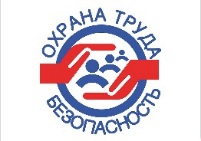 11.Провести обучающий семинар с уполномоченными по охране трудаВ течение годаСеминар не проведен в связи с распространением новой коронавирусной инфекции (запрет на проведение массовых мероприятий)12. Принять участие в проведении мероприятий в рамках Всемирного дня охраны трудаАпрель Исполнителем данного пункта являются работодатели, сделан запрос о выполнении данного пункта (письмо от 17 декабря 2020 года № 01-20/318)Ответы от организаций получены.13.Постоянно контролировать своевременность обучения безопасным методам и приемам выполнения работ и оказанию первой медицинской помощи пострадавшим на производстве, проведение инструктажа по охране труда, стажировки на рабочем месте и проверки знаний требований охраны трудаВ течение годаИсполнителем данного пункта являются работодатели, сделан запрос о выполнении данного пункта (письмо от 17 декабря 2020 года № 01-20/318)14Обеспечить реализацию финансирования предупредительных мер по сокращению производственного травматизма и профессиональных заболеваний работников за счет сумм страховых взносов на обязательное социальное страхование от несчастных случаев на производстве и профессиональных заболеваний, в том числе на санаторно-курортное лечение работников предпенсионного возрастаВ течении года23 организации Верхнетоемского района воспользовались предупредительными мер по сокращению производственного травматизма и профессиональных заболеваний работников за счет сумм страховых взносов на обязательное социальное страхование от несчастных случаев на производстве и профессиональных заболеваний15Разработать и внедрить программы укрепления здоровья на рабочем месте (корпоративные программы укрепления здоровья), в том числе в целях формирования здорового образа жизни, профилактики курения и помощи в отказе от табака, продвижения принципов здорового питания, снижения потребления алкоголяВ течении годаИсполнителем данного пункта являются работодатели, сделан запрос о выполнении данного пункта (письмо от 17 декабря 2020 года № 01-20/318)Председатель координационного совета по охране труда   Червонцева А.В.Секретарь координационного совета по охране труда     Квашнина Т.В.